Российская ФедерацияУправление по образованию и наукеАдминистрации города Сочи Краснодарского краямуниципальное общеобразовательное бюджетное учреждениесредняя общеобразовательная школа № 29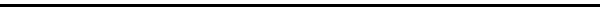 354594, г. Сочи, ул. Светогорскаяe-mail: school29@edu.sochi.ruтел./факс  2-411-455ПРИКАЗ01 сентября 2018  года                                           №    175-1                                           «Об утверждении плана мероприятий («Дорожная карта»)по подготовке выпускников 9-х классовМОУ СОШ №29 к ОГЭ в 2018-2019 учебном году»     На основании плана работы МОУ СОШ №29 на 2018-2019 учебный год, в целях качественной подготовки выпускников 9-х классов к государственной итоговой аттестации в форме основного государственного экзамена,приказываю:1.  Утвердить план мероприятий («Дорожная карта») по подготовке выпускников 9-х классов МОУ СОШ №29  к проведению  ОГЭ в 2018-2019 учебном году.2.  Заместителю директора по УВР Бородкиной О.А., ответственной за подготовку к ОГЭ-2019, обеспечить общую координацию деятельности при осуществлении плана мероприятий ("Дорожная карта») МОУ СОШ №29 к ОГЭ на 2018-2019 год.3.  Контроль за исполнением данного приказа оставляю за собой.Директор МОУ СОШ №29                   Ц.А.НиколаеваРоссийская ФедерацияУправление по образованию и наукеАдминистрации города Сочи Краснодарского краямуниципальное общеобразовательное бюджетное учреждениесредняя общеобразовательная школа № 29354594, г. Сочи, ул. Светогорскаяe-mail: school29@edu.sochi.ruтел./факс  2-411-455ПРИКАЗ     1 сентября 2018 года                                           №  175     «Об утверждении плана мероприятий  проведения информационно-разъяснительной работы о порядке проведения  ОГЭ в 2018-2019 учебном году»             На основании плана работы МОУ СОШ №29 на 2018-2019 учебный год, в целях качественной подготовки выпускников 9-х классов к государственной итоговой аттестации в форме основного государственного экзамена,приказываю:  1. Утвердить плана мероприятий  проведения информационно-разъяснительной работы о порядке проведения  ОГЭ  учащихся 9-х классов МОУ СОШ  №29  в 2018-2019 учебном году.     2. Заместителю директора по УВР Бородкиной О.А., ответственной за подготовку к ОГЭ-2019, обеспечить общую координацию деятельности при осуществлении плана мероприятий по проведению информационно-разъяснительной работы о порядке проведения основного государственного экзамена учащихся 9-х классов в 2018-2019 учебном году.  3. Контроль за исполнением данного приказа оставляю за собой.Директор МОУ СОШ №29                   Ц.А.НиколаеваРоссийская ФедерацияУправление по образованию и наукеАдминистрации города Сочи Краснодарского краямуниципальное общеобразовательное бюджетное учреждениесредняя общеобразовательная школа № 29354594, г. Сочи, ул. Светогорскаяe-mail: school29@edu.sochi.ruтел./факс  2-411-455ПРИКАЗ     1 сентября 2018 года                                           №    180   «О назначении ответственногоподготовки к  проведения  ОГЭ в 2018-2019 учебном году»             На основании плана работы МОУ СОШ №29 на 2018-2019 учебный год, в целях качественной подготовки выпускников 9-х классов к государственной итоговой аттестации в форме основного государственного экзамена,приказываю:  1. Назначить Бородкину О.А.,  заместителя директора по УВР, ответственной за подготовку к ОГЭ-2019.   2. Заместителю директора по УВР Бородкиной О.А., ответственной за подготовку к ОГЭ-2019, обеспечить общую координацию деятельности при осуществлении плана мероприятий по проведению информационно-разъяснительной работы о порядке проведения основного государственного экзамена учащихся 9-х классов в 2018-2019 учебном году.  3. Контроль за исполнением данного приказа оставляю за собой.Директор МОУ СОШ №29                   Ц.А.Николаева